独立行政法人日本スポーツ振興センターより、令和４年度ジャパン・ライジング・スター・プロジェクト（J-STARプロジェクト）のタレント募集を開始する案内がありましたので、皆さまにお知らせします。今年度のJ-STARプロジェクト（オリンピック競技）は、「地域タレントのデータを活用した発掘プログラム」として、独立行政法人日本スポーツ振興センターが運営するワールドクラス・パスウェイ・ネットワーク（WPN）（※）に加盟している団体から応募者を受け付けることになっています。J-STARプロジェクトへのエントリーを希望する方に、応募方法が記載されている「J-STARプロジェクト応募要領」をお送りしますので、下記「応募要領の資料請求」から必要な情報を入力しお知らせください。■J-STARプロジェクトとは？　スポーツ庁、独立行政法人日本スポーツ振興センター、公益財団法人日本スポーツ協会、公益財団法人日本オリンピック委員会、公益財団法人日本パラスポーツ協会日本パラリンピック委員会が協力し、将来、オリンピック・パラリンピック競技大会でメダルを獲得する可能性のあるアスリートを発掘するプロジェクトです。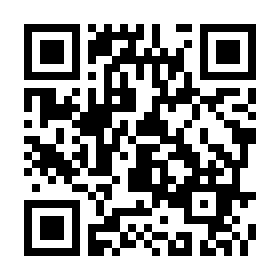 https://pathway.jpnsport.go.jp/j-star/　■令和４年度募集のお知らせ〇プロジェクト内容地域の有能なタレント又はアスリートのデータを集約し、そのデータを用いたタレント発掘プログラムを実施します。中央競技団体が新体力テスト等のデータによる応募者の選定後、競技ごとに専門的な選考を実施し、次の検証段階に進むタレントを選出します。エントリーデータ（新体力テストの測定値）は、科学的な分析のもとに各タレント又はアスリート毎にフィードバックシートを作成します。〇対象競技種別トライアスロン、スポーツクライミング（スピード種目）、陸上、ボブスレー、スケルトン、ハンドボール、7人制ラグビー、ホッケー、バスケットボール〇応募条件WPNに加盟している地域タレント発掘・育成事業に所属しているタレントもしくは地域タレント発掘・育成事業が推薦するタレント（修了生を含みます。）。※事業の同意事項に同意する方。※令和4年4月1日現在18歳未満の応募者は、親権者の同意を含みます。※将来、日本代表選手として国際競技大会に出場する意欲のある方であれば年齢及び国籍は問いません。〇応募要領の資料請求　本プロジェクト応募するには「北海道タレントアスリート発掘。育成事業」からの推薦が必要です。　※応募希望者にお送りするエントリーフォームに「紹介された地域タレント発掘育成事業名」を回答する欄がございますので上記事業名をご回答ください。J-STARプロジェクトへの応募を希望する方は下記URLから必要事項を入力してください。J-STARプロジェクトの応募要領とチラシをお送りします。URL：https://www.harp.lg.jp/SksJuminWeb/EntryForm?id=37lvh04m本件に関する問い合わせ先北海道環境生活部スポーツ局スポーツ振興課オリンピック・パラリンピック連携室電話：011-204-5254（直通）